宿迁市数字经济发展规划为抢抓数字时代发展新机遇，激发数字经济新动能，加快推动数字经济与实体经济深度融合，根据《江苏省“十四五”数字经济发展规划》《宿迁市国民经济和社会发展第十四个五年规划和二○三五年远景目标纲要》和市委市政府《关于加快推进数字经济发展的实施意见》，编制本规划。一、发展基础与面临形势（一）发展基础“十三五”以来，全市认真贯彻落实党中央、国务院和省委、省政府关于建设网络强国、数字中国、智慧社会、数字江苏等战略部署，抢抓数字经济发展新机遇，不断夯实数字基础设施，数字技术与实体经济加速融合，新业态新模式不断涌现，数字经济已成为驱动全市经济社会高质量发展的新引擎。数字基础设施建设持续加强。持续加大通信网络和算力等新型基础设施投入，筑牢数字经济发展底座。通信网络基础设施建设加快，运营商网络接入国家一级环网，成为苏北第一个、江苏第三个全面建成全光网城市。2021年底，全市城域网出口带宽达到6720Gbps，家庭宽带用户达到164.3万户，城域骨干网络全面支持IPv6，累计建成5G基站4457个，基本实现市县城区、重点镇5G网络覆盖。政务外网与省电子政务外网互联互通，苏北地区率先实现市、县（区）、乡、村四级全覆盖。工业互联网标识解析宿迁二级节点正式上线，在全省率先试点建成覆盖主城区和县城的窄带物联网（NB-IoT），并已在智慧路灯、智慧井盖、工地扬尘监控等场景试点应用。算力基础设施建设持续发力，京东云华东数据中心一期已投入使用，二期正在加快建设，项目全部建成后可提供45万台服务器安装和运营能力，形成39万TB（太字节）的存储能力、72万GHz（吉赫）的计算能力。数字产业化发展势头强劲。围绕数字技术重点领域，持续强化科技创新平台载体建设，深入开展关键核心技术攻关，2021年全市数字经济领域高新技术企业达到46家。数字经济核心产业主营业务收入连续多年保持高速增长，2021年，全市电子信息制造业实现营收805.1亿元，位居苏北第二、全省第八位。软件和信息技术服务业规模达到508亿元，是“十二五”末的37.9倍，总体规模位居全省前列、苏中苏北第一；“大数据+”产业链实现营收139.1亿元，同比增长36.1%，京世大数据、京东云（宿迁）AI大数据处理中心、中科院工业大数据云端产业园等优质项目助力宿迁电子商务产业园区、市软件园（保险小镇）、沭阳软件园等产业载体快速发展壮大；2021年电子商务交易额达2000亿元，同比增长11.1%，在全省率先实现国家级、省级“电商县”全覆盖，获批中国（宿迁）跨境电子商务综合试验区，短视频、直播电商、社交电商等新模式不断涌现，快递业务量连续9年稳居全国前50强。产业数字化转型加速推进。制造业智能化改造数字化转型成效显著。2021年底，全市累计建成省重点工业互联网平台5个、省工业互联网标杆工厂3个，两化融合贯标达标企业达到145户、星级上云企业达924户，培育省级智能制造示范车间32个、示范工厂2个。洋河股份食品制造业（白酒）行业标识解析二级节点标识注册量、标识解析量两项重要指标双双突破十亿大关。健康养老、教育、交通、物流、家居等领域服务数字化变革加速推进，服务业数字化水平显著提高。农业生产智能化、服务信息化、经营网络化不断提升，2021年底，累计建成农业物联网示范点164个，规模设施农业物联网应用占比达26%，益农信息社长效运行数量占比达80%以上，农资绿植网络市场规模居全省第一位。宿城区、沭阳县入选省首批10个数字乡村试点地区。数字化治理能力不断提升。首创超级管理员政务数据共享协调机制，促进政务信息互联互通、共享互用，荣获2021政府信息化管理创新奖，入选2021政府信息化创新成果与实践案例选编和省政府专报。数字技术全面赋能社会治理，系统重构“一件事”集成审批机制，构建了“互联网+（政务）协同”联动机制，创新打造“政务服务协同平台”，推动政务服务事项跨部门、跨层级、跨地区精准推送、集成办理、限时办结，实现业务沟通“双推送双回路”，流程平均压缩时限约15%、材料精简约30%。自主研发的“宿康宝”核酸检测预约程序为保障全员核酸检测、筑牢宿迁战疫防线提供了强有力的支撑。教育、就业、养老、社保、救助等服务场景数字化应用不断普及，依托宿迁市网格化社会治理智能应用平台，走出了一条大数据赋能、网格化管理、铁脚板担当的基层社会治理新路子。列省监测的31项网上政务服务能力指标中，我市事项入库完整率、办事指南完整度、事项办理时限压缩度、即办件事项情况等19项指标位居全省前列。当前，全市数字经济发展驶入“快车道”，发展成效初显。与此同时，与国内北京、上海、深圳、杭州及省内南京、苏州等数字经济发展成效显著城市相比，我市数字经济发展还存在明显的短板和不足，主要表现：一是数字技术创新能力不足。数字科技前沿技术、关键核心技术研究能力薄弱，全市数字技术产业创新平台、高新技术企业、省级以上研发机构、数字技术创新人才等资源严重不足，发展内生动力亟待补强。二是数字经济核心产业基数不大、产业不优。在工业和信息化部下属赛迪顾问发布的2021中国数字经济城市发展百强榜中，宿迁仅位列全国第79位、全省第12位；全市数字经济核心产业主要集中在电子元器件制造、集成电路封装测试、传统电商等领域，集成电路研发设计及制造等高附加值领域和大数据、云计算、人工智能、未来电商等新兴产业还处于谋划或起步阶段，上规模、高质量、引领性的产业载体不多，缺乏头雁带动引领功能突出的平台型、链主型企业。三是产业数字化仍处于起步阶段。制造业数字化智能化水平与长三角先进制造业基地要求还有较大差距，服务业和农业数字化转型升级相对滞后，多领域数字化应用场景亟待进一步挖掘和建设，智慧城市乡村建设与人民日益增长的美好生活需要还有较大差距。四是数据要素资源开发利用不足。城乡数字新型基础设施和城市神经感知网络部署有待完善，公共数据资源归集和治理还有待加强，数据利用程度还有待提高，数据要素交易流通机制有待建立，网络和信息安全风险形势日益严峻。（二）面临形势从国际看，数字经济正在成为重组全球要素资源、重塑全球经济结构、改变全球竞争格局的关键力量和促进经济复苏的新引擎。当今世界，百年未有之大变局和新冠感染疫情交织叠加，逆全球化、单边主义、保护主义思潮暗流涌动，全球产业链供应链加速重构，世界经济不稳定性、不确定性增加，数字经济竞合博弈更趋激烈。新一轮科技革命和产业变革加速演进，大数据、云计算、人工智能、区块链等新一代信息技术在经济和社会民生领域全面渗透融合、创新发展，共享经济、直播经济、平台经济、无人零售等新业态不断涌现、蓬勃发展，网络化协同研发制造、个性化定制、云办公等新模式日益从萌芽走向成熟，推动数字经济成为重组全球要素资源、重塑全球经济结构、改变全球竞争格局的关键力量。大力发展数字经济成为世界各国重塑竞争优势、引领全面创新的战略焦点。从国内看，发展数字经济是我国全面贯彻新发展理念、构建新发展格局、推动经济高质量发展、推进国家治理体系和治理能力现代化的战略选择。党的十八大以来，以习近平同志为核心的党中央高度重视发展数字经济，深刻把握数字经济发展趋势和规律，深入实施网络强国、数字中国、智慧社会、国家大数据战略等重大战略，全面推进经济社会全方位数字化转型，推动我国数字经济健康发展。在党中央的坚强领导下，我国数字经济发展速度之快、辐射范围之广、影响程度之深前所未有，数字技术已成为推动各类资源要素快捷流动、加速各类市场主体融合、加快市场主体重构组织模式的重要推力，加快推动我国经济社会发展实现跨界融合、打破时空限制、延伸产业链条、增强经济发展动能、畅通经济循环、助力碳达峰碳中和的关键力量。发展数字经济已成为我国推动经济高质量发展、推进国家治理体系和治理能力现代化的必然选择和优先任务。从省内看，发展数字经济是推动经济发展质量变革、效率变革、动力变革的“放大器”，赋能治理体系和治理能力现代化的“加速器”，奋力谱写“强富美高”新篇章的时代要求。江苏数字经济规模居全国前列，数字经济核心产业加速发展，制造业数字化转型深入推进，智慧江苏加快建设，推动经济实力跃上新的台阶、 “六个高质量”发展走在全国前列。但同时，也还存在产业结构偏重、碳达峰碳中和压力大、自主创新水平亟待提高、部分关键核心技术受制于人、数字技术与实体经济融合渗透不够等问题，数字经济高质量上规模产业集聚和引领性示范区“有高原无高峰”现象明显。“十四五”是江苏全面深入践行“两争一前列”新使命新要求的重要时期，加快推进产业数字化发展，将为经济高质量发展插上信息化翅膀、增添强大新动能，助力经济发展质量变革、效率变革、动力变革，实现创新驱动发展的内涵型增长。从宿迁看，发展数字经济是实现产业结构优化升级、推进经济高质量跨越式发展、打造长三角先进制造业基地的关键增量。宿迁作为全省改革创新的“排头兵”、经济后起之秀，近年来，随着京东呼叫中心、京东云华东数据中心、京东物流平行总部等京东项目落地宿迁，带动了宿迁数字经济蓬勃发展。但同时存在数字科技创新能力不足、龙头型企业匮乏、经济发展质态和产业发展层次不优等问题以及区域竞争加剧、“三新”经济薄弱、资源要素约束增强等多重挑战。“十四五”时期，全市着力推动经济社会高质量发展，迫切需要完善数字信息基础设施，强化数字技术的创新应用，加快产业数字化、数字产业化“双轮驱动、两翼齐飞”，将数字技术全链条、全周期融入社会治理，释放数据要素潜力，全面提升产业基础能力和产业链现代化水平，引领宿迁加快建设“四化”同步集成改革示范区、长三角先进制造业基地、江苏生态大公园、全国文明诚信高地。二、总体要求（一）指导思想以习近平新时代中国特色社会主义思想为指导，全面贯彻党的二十大精神，深入落实习近平总书记对江苏工作的重要指示要求，立足新发展阶段、贯彻新发展理念、服务构建新发展格局，把数字经济作为宿迁转型发展的关键增量、高质量发展的重要支撑，紧扣“四化”同步集成改革示范区和长三角先进制造业基地目标，以产业数字化、数字产业化、数字化治理为主攻方向，突出创新引领，夯实基础设施，强化数据赋能，完善发展生态，推动数字经济和实体经济深度融合，为建设“强富美高”新宿迁提供有力支撑。（二）发展定位——长三角北翼数字经济节点城市。加快建立适应数字经济发展的体制机制，推动数字经济与实体经济深度融合，促进数字技术深入渗透经济社会各领域，探索形成领先的数字赋能经济社会转型发展模式，打造长三角北翼数字经济节点城市。——江苏省产业数字化转型示范区。深入把握当前我市制造业仍以传统产业为主、产业数字化转型需求迫切的现状，加快实施智能化改造数字化转型行动，推进新一代信息技术与传统产业深度融合，推动产业全方位、全角度、全链条数字化转型，探索打造江苏省产业数字化转型示范区。——全国中小型城市新型智慧城市建设标杆。充分发挥数字经济对社会治理方式变革的支撑作用，推动政务服务线上线下一体化发展，高水平建设基于“1334+N”系统架构的新型智慧城市，实现实时监测、精准服务和精细化管理，打造全国中小型城市新型智慧城市建设标杆。（三）发展原则创新引领，数据驱动。坚持创新是引领发展的第一动力，加快培植数据驱动型创新体系，大力推动技术、业态、模式和制度协同创新，提升数字技术对数字经济的创新引领作用。充分挖掘数据资源的要素潜力，推动数据要素有序流动、高效配置与融合应用，全面激发数据要素价值。错位发展，打造特色。立足宿迁实际，聚焦重点领域和关键环节，找准比较优势，坚持整体推进、重点突破、打造特色，集聚资源、集中发力，着力在部分优势细分领域打造宿迁品牌，走出一条具有宿迁特色的数字经济发展之路。龙头带动，应用牵引。充分发挥京东集团等龙头企业在电子商务、智慧物流、智慧城市、智能制造、基础数据等领域带动作用，引领全市数字经济企业加快集聚和高质量发展。聚焦经济社会高质量发展需求，加快多元化数字应用场景供给，完善融合发展生态体系，推动高质量发展，创造高品质生活，实现高效能治理。共建共享，安全有序。推动城乡数字基础设施扩容提质、优化升级，加大公共数据资源开放力度，强化数字化便民和惠民服务供给。统筹发展和安全，加强数据和网络信息监管，保障产业链供应链安全稳定，确保数字经济发展安全可控、规范有序。（四）发展目标到2025年，全市数字经济迈向全面扩展期，数字经济核心产业增加值占地区生产总值比重达到12%左右，数字产业能级显著提升，产业数字化转型取得突破，数字化治理能力明显增强，新型基础设施不断完善，数字经济成为助推高质量发展的重要引擎。数字产业规模加速壮大。数字技术创新能力显著提升，推动一批重大数字科技创新成果在宿迁转移转化，晶硅光伏、电子元器件、集成电路、“大数据+”、电子商务等数字产业（链）规模和综合影响力显著提升，培育一批具有较强影响力的数字经济平台和专精特新企业。产业数字化转型成效显著。规上工业企业全面实施智能化改造数字化转型，两化融合发展水平显著提升，打造一批省级智能工厂、智能车间，服务业数字化、网络化、智慧化蓬勃发展，农业生产经营数字化取得显著成效。数字化治理精准高效。智慧宿迁和数字乡村建设走在全省前列，数据赋能能级水平大幅提升，“不见面审批”进一步升级，“一网通办”全面实现，“宿迁速办”“一网管全域”政务服务品牌更加响亮，基于“1334+N”系统架构的社会治理指挥体系高效运行，高效便捷的智慧社会服务体系基本建立，人民群众获得感成色更足、幸福感更可持续、安全感更有保障。数字基础设施更加完善。网络能力达到国内先进水平，5G网络实现全覆盖，IPv6升级改造全面推广，千兆光网实现乡镇及以上区域全覆盖，算力基础设施更加完善，融合传输、存储、计算、处理为一体的智慧城市综合信息服务基础设施体系基本建成。表1  全市数字经济发展主要预期目标三、发展任务（一）推进产业数字化转型升级1. 加快制造业数字化转型推动制造业智能化改造数字化转型。以建设长三角先进制造业基地为统领，深入实施“5321”工程和制造业智能化改造数字化转型三年行动计划，重点围绕全市“6+3+X”制造业体系和20条重点产业链，鼓励和引导制造业企业应用智能制造技术和先进工艺，分类实施制造装备、生产线、车间、工厂等的智能化改造，建立健全信息化研发、制造、管理及服务系统，打造一批省级以上智能制造示范工厂、示范车间。鼓励企业“上云联网”，深入推进“企企通”工程，促进数字技术向市场、设计、生产等环节渗透，引导企业将研发设计、生产制造及供应链服务核心业务能力向云平台迁移，争创省“互联网+先进制造业”特色产业基地。鼓励优势企业探索发展敏捷制造、柔性制造、网络协同制造、大规模个性化定制等新业态、新模式，着力打造一批新业态新模式示范标杆。强化制造业数字化转型服务支撑。支持建设智能制造公共服务平台，提升数字科技成果转化、创业孵化、分析测试、检验检测、人才培育等能力水平。鼓励培育发展和引进一批国内智能化改造数字化转型领域优秀服务商，全面提升宿迁产业数字化转型技术能力水平。深入实施制造企业数字化转型“逐企问诊”行动，面向全国遴选一批优秀诊断服务机构，通过政府购买服务方式，为制造企业免费诊断， “一企一档”建立数字诊断档案和服务方案。分县区、分行业组织开展数字化转型培训活动，通过整合政府部门、服务机构、专业英才、专业智库等资源，为企业提供专业化、多元化、一体化数字化解决方案。提升产业园区数字化能级。引导经济开发区、高新区、南北共建园区等各类园区主动适应数字时代要求，适度超前建设5G、物联网、工业互联网、数据中心等数字基础设施，为园区数字化转型打牢基础。整合园区内各子系统信息数据资源，打通“信息孤岛”和数据壁垒，搭建地理信息系统（GIS）、建筑信息模型（BIM）等数字化平台，实现园区内全量、全要素和全场景数据的汇聚、融合与共享，加快构建数字化管理和服务的“园区大脑”。推动园区全方位数字化转型，构建产业服务、园区管理、生活服务、能源管理和基础设施等智慧化场景，高效赋能园区企业转型升级发展，高标准建设智慧园区。探索发展跨越物理边界的“虚拟”产业园区和产业集群，构建虚实结合的产业数字化新生态。到2025年，力争打造省级智慧园区4个以上。2. 促进服务业数字化升级推进制造服务业数字化转型。推进先进制造业与现代服务业深入融合，支持机电装备、高端纺织、光伏新能源、绿色食品、绿色家居等主导产业优势企业向个性化定制、供应链管理、全寿命周期服务、整体解决方案服务等服务业领域业务拓展，鼓励现代服务业企业向制造领域拓展，争创省级两业融合发展标杆引领典型。结合现代服务业投资提速、企业登高、集聚区倍增“三大计划”，深化5G、大数据、云计算、人工智能、区块链等新一代信息技术在制造服务业领域应用场景建设，重塑宿迁智慧物流、数字金融、科技服务等重点服务领域的数字化新优势。加快生活性服务业智慧化升级。积极运用大数据、物联网、人工智能等新一代信息技术，推动生活性服务业服务模式变革、商业模式创新和产业价值链体系重构，大力发展数字商贸、智慧旅游、智慧康养等新业态，强化在线经济监管，推动其健康、有序发展，更好地服务和满足人民群众日益增长的物质和文化需求。3. 推动农业数字化发展大力提升农业生产数字化水平。充分发挥宿迁省级农业高新技术产业示范区、宿城省级现代农业产业示范园等农业科技创新园区示范带动作用，培育科技创新主体，强化数字农业技术装备研发应用，推进农机、灌溉设施、养殖设施等农业装备数字化改造，推广农业机器人、无人机等新型装备应用，实现装备智能化、管理数据化、服务网络化，培育一批智慧农场。推广国家农业物联网区域试验工程成果，深化新一代信息技术与大田种植、设施农业、畜禽养殖、水产养殖、农产品加工业等领域深度融合，争创一批具有宿迁特色的省级数字农业农村基地。加快黄河故道生态富民廊道沿线数字化改造，强化数据动态监测、评估预警和智能决策调控。推广“宿有千香·霸王蟹”可视化追溯系统，以沭阳花木、泗阳食用菌、“两湖”河蟹等为重点，加快RFID技术、条形码技术、可追溯技术、配送监管系统等技术应用，建立单品全产业链大数据，推动农产品从田间地头到市场再到用户餐桌的全过程可追溯。着力提升农业数字化支撑服务。深入实施数字乡村战略，扎实推进农业农村数字新型基础设施建设。提升基层数据自动采集、应用能力，加强与“苏农云”生态共建、互联互通、数据交换共享，带动提升全市农田托管、种质资源、农资供给、物质装备、市场营销、重要农产品供需等方面的数字服务能力。建立健全农村电商发展激励机制，推进“互联网+”农产品出村进城工程试点示范。深入推进信息进村入户工程，着力增强益农信息社“四项服务”能力。大力推进一二三产融合，积极培育发展农业新业态新模式。到2025年，益农信息社长效运行数量占比达到80%以上。（二）提升数字产业发展能级1. 巩固提升基础产业立足宿迁数字经济资源禀赋和核心产业发展基础，深入推进重点产业链培优工程，聚焦晶硅光伏、电子元器件、集成电路、电子商务等数字经济基础优势产业，着力推进产业链强链补链延链，加快招引实施一批重大产业项目，积极发展链主型、平台型企业，强化先进科技成果转移转化，完善产业链配套，补齐产业链短板，推动产业结构优化升级，提升宿迁优势特色数字产业竞争力，推动数字经济基础产业迈向价值链中高端。2. 发展壮大新兴产业围绕大数据、云计算、人工智能、数字内容等新兴产业领域，强化重大项目招引和专精特新企业培育，培育数字经济新增长点。同时，把握数字前沿技术发展趋势，加大对未来网络、北斗卫星通信、第三代半导体、量子通信等未来产业先进科技成果转化和首台（套）创新重大技术装备应用示范支持，积极承接前沿技术应用场景测试验证等自主创新重大项目，抢占产业竞争发展制高点。3. 培育新业态新模式以发展线上线下融合的新业态新模式作为经济转型和促进改革创新的重要突破口，支持服务和产品个性化、多样化发展，积极培育平台经济、共享经济、“新个体”和“微经济”等新业态新模式，创造生产要素供给新方式、激活消费市场、带动扩大就业。4. 优化产业发展布局立足宿迁数字经济核心产业发展基础和空间布局现状，统筹推动全市各地数字经济核心产业特色化、差异化、协同化发展，着力构建“一体两翼多节点”的“1+2+N”产业空间格局，推动多中心网络化发展，实现全面开花、多点突破。以数字经济领域重大项目为牵引，加快推动数字经济产业园、数字经济小镇、数字经济小微园区、数字经济产业基地等平台建设，提升全市数字产业承载力、集聚度及协同创新能力。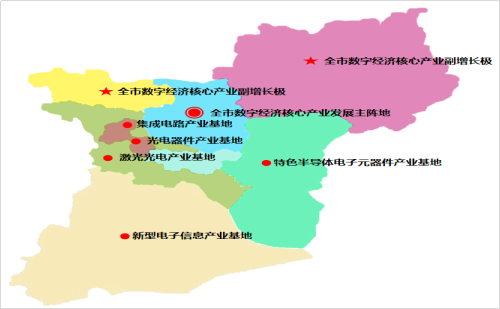 图1 宿迁市数字经济产业布局图5. 促进产业集聚发展加快打造数字企业雁阵。深入实施重点产业链链主企业培育三年行动计划，围绕全市数字经济核心产业链，支持天合光能、长电科技、瑞声科技、聚灿光电等龙头企业通过科技创新、技术改造、兼并重组等方式做大做强。持续开展数字科技创新企业“小升高”行动，强化产学研合作，通过协同创新方式开展项目研发，有效提升以发明专利为主的核心自主知识产权产出。依托数字优势产业载体，持续开展科技型企业招引和培育，进一步优化数字经济中小微企业创新发展环境，强化数字创新型企业政策支持力度，打造一批数字经济“单项冠军”“专精特新小巨人”“瞪羚”“独角兽”企业。鼓励数字龙头企业带动产业链相关中小企业在设计研发、生产制造、市场开拓、品牌建设、供应链金融等领域深度融合、协同发展，促进数字产业链大中小企业融通发展。打造数字产业创新试点园区。支持全市国家级、省级经开区、高新区等产业载体围绕数字经济发展需求，超前谋划推进配套和承载能力建设，积极承接和发展差异化、特色化数字经济产业，推动园区加快数字化转型，服务全市数字产业发展，培育未来发展空间。支持市软件园（保险小镇）、宿迁电子商务产业园区、苏宿工业园区、沭阳软件园、泗洪县电子信息产业园等特色园区，聚焦电子元器件、集成电路、“大数据+”、电子商务等数字经济核心产业，完善数字基础设施、创新孵化空间、应用场景，加快京东云小镇、京东智慧城、京东智能制造产业园、京东（宿迁）数据服务基地等数字经济体载体建设，加大数字经济核心产业领域项目引建力度，加强数字技术应用创新，着力推动数字产业集聚集群发展，打造数字经济特色产业园。到2025年，努力打造1-2个具有引领带动效应的省数字经济特色园区。（三）强化数字化治理能力1. 打造数字化公共服务新高地完善数字化政务服务支撑体系。完善电子政务外网建设，积极运用5G、IPv6+、物联网、区块链等新技术，优化升级电子政务外网，配合做好省业务专网归并整合基础支撑保障，拓展网络覆盖范围，形成“横向联通、纵向贯通”，覆盖市、县、乡、村四级，并与省电子政务外网传输骨干网安全对接的统一网络平台。推动各领域政务专网整合，逐步实现各部门政务专网部署的信息系统向电子政务外网应迁尽迁，打造全市统一的政务承载网络。加快推广“宿心办”城市门户APP，突出“友好、实用”导向，优化系统功能、丰富服务事项、推动向基层延展，打造一站式智能信息化城市综合生活服务平台，通过专业化运营，加快汇聚政务服务、公共服务等事项，创新应用场景，挖掘数据价值，加快实现“一端惠全域”。提升“互联网+政务服务”效能。深化超级管理员政务数据共享协调机制推广，扩大“市长账号”应用范围和开设数量，通过数据共享、在线核验等方式，推动实现政府部门核发的材料原则上一律免于提交，能够提供电子证照的原则上一律免于提交实体证照，让数据多跑路、群众少跑腿。深化“互联网+（政务）协同”联动机制，深化线上线下融合，加快集事项协同中心、数据协同中心、行为协同中心和电子监察中心为一体的“宿迁速办”服务中心建设，建立宿迁政务中台，推动高频政务服务事项实现无差别受理，全面提升审批服务质效。全面深化“一件事”改革，围绕个人事项全领域和企业经营全周期服务，推广自助服务、智能服务，融合线上线下全渠道，做到全时在线、网上可办好办，全覆盖到现行行政审批事项、个人和企业用户服务，全面实现市民和企业各类服务事项“一网通办”。积极打造“宿迁速办”区域政务服务公共品牌，营造便捷高效、廉洁透明的政务环境。深化“互联网+民生服务”。大力推进信息惠民工程落地实施，聚焦医疗健康、文化教育、交通出行、社会保障等民生重点领域，以智慧化应用场景为牵引，加速普及智慧民生应用，优化资源配置，增加服务供给，推动民生服务事项“网上办”“掌上办”，实现以技术变革带动民生服务各领域供给模式多元创新，让“百姓少跑腿、数据多跑路”，为公众提供具有普惠性、便捷性、主动性、线上线下协同、整体化的民生服务，提高民众获得感，建设人民满意的服务型政府。2. 树立新型智慧城市宿迁典范筑牢智慧城市建设底座。围绕“一屏观全域、一网管全域、一端惠全域”的总体目标，按照管理科学、平战结合、市域一体、纵横联动的思路，加快基于“1334+N”系统架构的新型智慧城市建设。探索以市域社会治理现代化指挥中心为基础，以“打牢共用、整合通用、开放应用”建设理念为指引，构建城市综合信息网、宿迁政务云、技术支撑平台、智慧城市综合运行平台等宿迁新型智慧城市技术底座。强化城市信息模型（CIM）、地理信息系统（GIS）、建筑信息模型（BIM）等数字技术应用，进一步完善“城市大脑”建设。坚持数字城市与现实城市同步规划、同步建设，适度超前布局智能基础设施，探索建设精准映射、虚实融合、模拟仿真的数字孪生城市，完善城市三维地理信息系统动态监测模块，构建可视化城市空间数字平台。建设市域治理视频中台，构建市域视频资源汇聚共享体系，赋能综合性指挥调度、协调联动工作，全面提升城市感知判断、快速反应能力，实现城市状态的精细感知、城市运行的精准管理、突发事件的高效处置和市民服务的高效智能，打造特色鲜明的全国中小型城市新型智慧城市建设标杆。提升社会治理数字化水平。加强新一代信息技术在社会治理领域的深度应用，加快市域治理现代化指挥中心、物联感知管理平台、基层审批服务执法综合信息平台等平台建设。深化“大数据+网格化+铁脚板”治理机制，全面推动综治、城管、应急等多类工作网格汇聚融合，加快建成“一专多能”的全要素网格，探索“互联网+社区治理”新模式，深入推进各类社会治理数据融合应用，加强态势感知体系，针对视频监控、智能传感、移动设备等各类态势信息来源缺口，持续推进感知终端建设，构建“主动发现、智能调度、超前防范、精准处置”的立体化、智能化社会治理精细化模式，加快创成全国市域社会治理现代化试点合格城市，打造特色鲜明的全国中小城市市域治理现代化示范城市。打造市县乡三级“一网统管”体系。以“一网管全域”为目标，构建市县区一体、分层分级、智能安全、高效便捷的数据驱动城市治理新体系，制定城市运行数据标准，建立应用标准规范，提高政府数字化治理整体性、规范性。推动公共服务能力提升，有序推进智慧社区、智慧教育、智慧医疗、智慧文旅等智慧应用市域覆盖能力、业务协同能力和多跨应用能力。强化“互联网+监管”体系建设，建立统一规范、信息共享、协同联动的“互联网+监管”平台，逐步形成纵向到底、横向到边的监管体系。纵深推进大应急、大综治、大城管、大交通“四大治理”，提升信息化应用水平，积极推动实战指挥、气象服务、交通运输、生态环保、污染防治、基层治理、城市安全运行、公众服务、辅助决策等“多跨”应用场景建设，进一步夯实“一网管全域”体系建设。推动经济治理数字化。构建经济运行监测分析平台，加强经济领域多源数据汇聚治理，构建经济治理主题数据库，提升经济运行监测分析质量和水平。建设和完善自然资源和空间规划、投资和重大项目建设、科技创新等涉及经济运行管理的专业化应用，加强财政、税收、金融、国资、公共资源交易等领域的数字化应用，强化金融地产等领域风险监测预警与防范，推动经济高质量发展。梳理“互联网+监管”跨部门综合事项清单，运用新一代信息技术，完善“互联网+监管”平台，建立全方位、多层次、立体化的“互联网+监管”体系，实现政府监管领域全覆盖、多部门联动监管常态化，提升市场监管能力。推动协同监管、信用监管、智能监管，实行事前事中事后全链条全领域监管，提高监管效能。制定完善全市统一监管数据标准，加强重点领域数据汇聚，强化信用、投诉举报、风险预警线索等数据分析，为跨部门综合监管提供数据支撑。3. 推动乡村治理数字化升级深入推进数字乡村建设行动，完善乡村数字基础设施，加快农业农村综合平台、“天空地”自然资源监测监管体系和地面+卫星的农业气象监测体系建设，推动全市全面实现光网乡村，推动数字乡村与新型智慧城市统筹规划、同步实施，探索城乡联动、资源共享、精细高效的智慧治理新模式。不断健全乡村数字治理体系，推动“互联网+社区”向农村延伸，“互联网+政务服务”应用向乡镇、村居深入拓展。全面深化农村“雪亮工程”建设，加快打造平安乡村、法治乡村。依托电子政务外网和大数据共享交换平台体系，整合农业农村、民政、水利、交通、公安等部门数据资源，打造数字乡村中枢。建立完善农业生物资源、农产品产地环境、农业面源污染、农村饮用水水源水质网络监测体系，推进乡镇环境空气质量自动监测站点全覆盖。推动农村资源管理数字化，推进农村宅基地审批信息化、管理数字化，推进农村土地承包合同管理和承包业务线上办理。巩固脱贫攻坚网络扶贫成果，深入开展网络扶志和扶智行动，创新开展农民数字素养和技能提升工作，全面普及教育、医疗、养老、社保、就业等数字化民生服务应用。着力提升沭阳县、宿城区省数字乡村试点建设水平和示范推广，争创国家数字乡村试点地区，到2025年，力争实现三县两区省级数字乡村试点全覆盖。（四）推动数字技术创新能力提升1. 加快布局数字科技创新平台推动数字科技创新平台提质增量。深入推进引进大院名校共建创新载体战略，推动与南京大学、东南大学、电子科技大学、南京邮电大学等国内知名高校开展科技创新合作，吸引更多数字技术突出的央企、大院大所等“国家队”科技资源在宿建设科研院所，壮大数字经济领域高水平产业科创平台集群。实施新型研发机构建设五年计划，重点围绕数字技术、智能制造、大数据开发应用等领域，优先布局一批股权多元化、管理现代化、运行市场化、用人机制灵活的新型研发机构。实施企业研发机构提升计划，支持数字经济核心企业争创国家和省级工程（技术）研究中心、企业技术中心、重点实验室，打造多层次高效协同创新平台体系。深化产业创新平台管理体制机制改革，促进数字创新创业平台提质增效。统筹建设数字科技公共服务平台。聚焦全市数字经济发展和主导产业转型升级，积极招引一批国内知名的数字经济技术研发服务平台、知识管理和技术服务平台、检测中心等公共服务平台来宿设立分支服务机构。深化市产业大脑创新服务平台应用，加快建设全市综合性科技创新云平台，为科技型中小企业提供政策、技术、融资、人才等“一站式”服务，拓展实体经济应用场景，促进更多新业态新模式中小企业发展壮大。鼓励产业创新联合体、新型研发机构、数字领域的骨干企业组建开源共享的公共科技服务平台，提供技术委托研发、试验验证、产业孵化、检验检测、人员培训等公共服务。2. 积极开展关键核心技术攻关围绕晶硅光伏、电子元器件、集成电路、“大数据+”等重点产业链及人工智能、云计算等新兴产业领域，以全市数字经济发展需求和任务为牵引，研究制定全市数字关键核心技术（装备）攻关清单，持续加大市级重点研发计划对数字关键核心技术攻关支持力度，探索采用 “揭榜挂帅”、“赛马”、定向择优等方式集中力量组织攻关，推动数字关键核心技术自主创新突破，全力打造苏北数字核心技术高地。支持由知名专家领衔，创新型领军企业、行业龙头企业牵头，联合产业上下游企业、相关高校科研院所组建产业创新联合体，形成体系化、任务型协同创新模式，加快攻克一批产业关键核心技术难题。3. 促进数字科技创新成果转化健全数字科技创新成果转化的体制机制。围绕宿迁数字经济高质量跨越式发展需求，推动创新链与产业链、资金链深度融合，建立健全形成政府、产业、教育、科研、用户、金融协同耦合集成的“政产学研用金”六位一体的创新和成果转化链条。赋予高校、科研机构更大自主权，构建科学合理的成果转化利益共创共享的体制机制。加大科技创新政策支持，深入实施科技创新券制度，综合运用无偿资助、风险补偿、贷款贴息、后补助等方式，探索知识产权证券化、科技保险等新模式，强化对中小企业科技创新的普惠性支持，支持数字科技创新成果转化。打通数字科技创新成果转化通道。探索在苏州、上海、南京、杭州、深圳等数字经济创新先进城市设立 “科创飞地”，打造“孵化在外、转化在宿”模式。积极组织举办数字科技交流活动，推动更多、更优数字经济创新资源在宿集聚、创新成果在宿转化。完善数字技术创新产品应用激励政策，持续完善数字技术创新产品应用示范推荐目录，支持数字技术首台（套）创新重大技术装备应用示范。支持市技术交易服务中心完善数字技术推广、成果转化等服务功能，加快建设专业化、市场化的科技成果转移转化机构，支持培育一批专业化数字科技成果评估师、技术经纪人，开展融资并购、公开挂牌、竞价拍卖、咨询辅导等专业化服务，提高数字技术转移转化服务效率。4. 加速构建数字经济人才体系大力引进数字创新领军人才。聚焦数字人才在数字经济发展的核心地位，深入开展人才引领服务发展“五联五强”行动，大力实施“宿迁英才”计划，重点引进一批数字经济领域领军人才（团队）和优秀博士。聚焦晶硅光伏、电子元器件、集成电路、“大数据+”、智能制造、智慧农业等重点领域，借力宿迁人才发展大会等交流平台，深入实施以顾问指导、兼职服务、退休返聘、“候鸟式”聘任、科研和技术合作等形式的柔性引才机制。发挥企业家驱动数字经济发展的核心作用，采用课堂讲授、实地访学、外出研学等方式，全面增强企业家数字经济思维能力和专业素养，激发企业家干事创业活力，培育一批数字化转型领军人才。深入实施“人才安居工程”，全面升级“宿迁英才卡”等人才服务，加快营造更优质的人才生态，强化人才项目金融扶持和激励，全力打造引才聚才“强磁场”。壮大“数字工匠”队伍。鼓励宿迁学院以及宿迁职业技术学院、泽达职业技术学院等高职院校积极开设数字领域新兴专业，建设数字经济专业技术人才实训基地等产教融合创新平台。深入实施卓越工程师“青苗工程”行动，面向全市数字经济重点行业领域，实施知识更新工程、技能提升行动，支持企业联合大中专院校深入开展校企合作，实施新型学徒制，深化“校企双师”“工学一体”培养模式，优化“集成化”“小班化”组合模式，建立健全数字复合型数字化员工内部选拔培养体系和“订单式”培养机制，培育数字化转型工程技术和应用技能型“数字工匠”和卓越工程师。（五）建强数字基础设施体系1. 强化信息基础设施建设加快建设基础网络设施。统筹各类通信基础设施规划和用地布局，加快构建“宽带、泛在、融合、安全”的信息基础网络。深化“双千兆”网络建设，推进城区5G网络深度覆盖，加大经济开发区、工业集中区、化工园区等各类产业载体5G网络覆盖密度，加快千兆高速光纤网络深度覆盖，推进“双千兆”网络建设互促、应用优势互补、创新业务互融，争创全国“双千兆”城市。推进互联网骨干网、城域网结构优化和关键环节扩容，构建高速传送、灵活调度和智慧适配的骨干传输网络，加快10G-PON网络部署，显著提高用户宽带接入能力。加快工业互联网发展，探索培育“一行业一平台”，推动晶硅光伏、化学纤维、酿造（酒）、智能家电等产业链龙头企业建设工业互联网平台，深化“5G+工业互联网”融合发展，加强工业互联网平台与数据采集、网络建设、工控安全等技术支撑服务商的合作，提升工业互联网平台运营能力。围绕建设全市政务“一朵云”目标，加快推进一体化公共政务云建设，强化政务云数据存储、处理、交换以及数据挖掘能力，提升政务云精细化管理水平和运维服务能力。超前布局下一代互联网，持续优化骨干网、城域网、接入网的IPv6网络质量，全面推进政务、工业互联网、教育、医疗等重点行业网络设施IPv6改造，并同步构建IPv6网络安全防护体系。统筹布局算力基础设施。按照立足长远、适度超前的原则推动新一代数据中心部署，面向重点领域关键需求，优化全市互联网数据中心（IDC）布局。推进新一代绿色数据中心部署，鼓励新建、改造国际A级或T4标准数据中心。加快京东云华东数据中心二期等项目建设，推进宿迁电信、移动和联通数据中心建设和扩容改造。按照绿色、低碳、集约、高效的原则，持续推进绿色数字中心建设，加快推进数据中心节能改造，积极争创数字化绿色化协同转型发展省级试点。面向重点应用场景推进建设边缘计算节点，提升边缘节点的储存和快速响应能力，探索构建边云结合的计算服务体系。2. 加快融合基础设施建设建设智慧交通基础设施。依托综合交通运输“数据大脑”，加快构建新型基础设施、信息服务、行业管理、综合执法和应急安全等“五大网络”，形成数字交通创新发展、网络安全综合防范和交通综合感知网络等“三大体系”，实现全景监测可视化、平战结合可控化、辅助决策可量化、行业治理智慧化、公众服务数字化，争创全省数字交通建设示范市。在重点工程领域，依托城市快速路、高速公路、港口航道等重点建设和改造工程，强化BIM+GIS技术在重大交通基础设施建管养运全生命周期中的应用，全面推进智慧公路、智慧航道、智慧枢纽建设，为市级智慧交通发展提供设施基础、平台基础和数据基础。建设智慧能源基础设施。推动数字化技术在节能减排、清洁用能领域的创新融合，提高节能管理信息化水平，完善重要用能企业能耗在线监测系统，推动能源领域产、运、储、销、用各环节设施的数字化升级，实施油气管网、电厂、电网、油气储备库、终端用能等领域设备设施、工艺流程的数字化建设与改造。加强智能电网建设，加快电力物联网、骆马湖戴场岛微电网全电小岛等示范项目建设，整合智能电网数据资源，通过海量数据的计算分析和决策，挖掘信息和数据资源价值，全面提升电力系统信息处理和智能决策能力。推动能源管理与新一代信息技术深度融合，加快能源大数据中心建设，推进能源数据治理、分析及展示，构建“源-网-荷-储”协调发展、集成互补的能源互联网，为各类能源接入、调度运行、用户服务和经营管理提供支撑。建设智慧管网基础设施。按照“统筹协调、全局管控、辅助决策”的顶层设计原则，充分考虑未来城市地下空间管理的业务扩展和综合管网“一体化、规范化、标准化”的运营要求，持续推动“地下管网地理信息系统”“地下管网安全运行监测系统”“地下管网综合监管平台”等平台建设和功能完善，筑牢城市生命线安全工程，实现对全市地下综合管网系统的全方位的监控和全局化的调度管理。持续推进管网智能化改造，集成供水管网、排水管网、消防管网、油气管网、供热管网的压力、流量、温度、水位、有害气体浓度等参数实时监测，实现区域供水、排水、燃气、供热等市政地下管线管网“智慧化”管理。（六）加速数据要素价值释放1. 扩大数据要素资源供给强化公共数据资源归集和治理。完善公共数据资源目录体系，按照“全覆盖、穿透式”要求，面向全市各行政机关和企事业单位开展信息化能力和公共数据资源普查，梳理形成全市统一、分级管理的数据清单、需求清单、共享清单和系统清单。建强市一体化政务数据共享交换平台，完善自然人、法人、电子证照、社会信用、自然资源和空间地理等基础数据库，按需推进教育、科技、就业、社会保障、生态环境、交通运输、农业农村、文化旅游、卫生健康、应急管理、市场监管、统计、医疗保障、金融、气象等重要领域主题数据库、专题数据库建设，支撑公共数据社会化开发利用。强化公共数据资源归集和共享，以市一体化政务数据共享交换平台为枢纽，推动省级平台、市级信息系统、市一体化政务数据共享交换平台互连互通，实现跨部门、跨地域、跨层级、跨行业数据融合汇聚，构建集上级数据回流、市级数据汇聚、县区数据采集、社会数据融合的“数据资源超市”。按照“一数一源、多源校核、动态更新”的原则，深入开展数据汇聚专项治理，加强原始数据的标准化治理，确保数据真实、完整、准确、通用。推行首席数据官（CDO）制度，推动全市各地各部门大数据组织体系和职能体系建设，强化数据资源管理和运营，促进数据精准高效共享，提升数据共享效率。提升社会数据治理能力。以公共数据资源开发利用为牵引，带动商用、民用大数据协同健康发展，引导龙头企业、科研机构、社会组织等主动积累、采集、汇聚、存储数据，提升数据赋能产业发展水平，提升社会数据资源价值。探索政府主导、多元联动、共建共治的新机制，鼓励全市制造业、文旅、金融、电力等重点行业企业开展数据治理技术、治理规则、治理模式等方面创新，加强数据分类分级管理，打造分类科学、分级准确、管理有序的数据治理体系。充分调动企业积极性，支持企业探索建立首席数据官（CDO）制度，鼓励企业积极参与《数据管理能力成熟度评估模型》（DCMM）评估，争创省级优秀企业数据治理案例。2. 深化数据资源开发利用推动公共数据有序开放。健全落实政务数据共享运行机制，明确公共数据开放的工作机制、开发利用、安全管理等内容，增强公共数据资源有序开放制度保障。严格落实省有关公共数据共享交换标准和公共数据开放与安全管理细则，围绕企业登记、道路交通、气象预报、疾病防控等领域，明确数据共享开放的种类清单、标准、范围、流程等内容，优先开放与民生密切相关、社会迫切需要、潜在经济效益明显的公共数据，推动更多高质量数据对外开放，加快实现应开放公共数据开放率达到100%。统筹推进全市公共数据开放平台体系建设，丰富可下载数据集、API接口、APP等数据服务方式，按需推动教育、科技、就业、医疗、社保、交通运输、文化旅游、市场监管、信用等重点领域公共数据资源有序向社会开放。加强省市数据共享交换平台一体化联动，建立健全数据实时共享服务机制，推进市级业务系统与省级部门垂直管理业务系统双向共享。积极扩展数据开放服务功能，积极参与淮海经济区等区域一体化数据流动机制建设，推动跨域区公共数据开放共享。促进数据资源高效利用。探索实施公共数据授权运营，以“数据可用不可见”为前提，建立第三方多元主体对公共数据开发利用新模式。加快引进培育一批数据服务企业，鼓励开发标准化数据模型、算法、可视化工具等通用数据产品，强化数据清洗、数据标注、数据加工等数据服务供给。鼓励在文化旅游、交通运输、金融、教育、医疗、社会保障、市场监管等重点领域选取数据创新试点应用场景，形成示范带动效应。探索建立大数据交易中心，高水平搭建数据交易平台，营造安全有序的数据交易环境，开展数据要素确权、评估、交易、仲裁等业务，争创国家级、省级数据要素市场化配置改革试点示范。规范数据要素市场活动，强化数据资产知识产权管理制度及数据产权保护，规范各类市场主体的数据资源利用行为，逐步完善构建多元共治的数据要素市场服务体系。3. 加强数据和网络安全防护全面贯彻网络安全法、数据安全法等法律法规，建立健全数据分类分级管理、安全防护、安全评估、安全监测等制度体系，规范数据采集、传输、存储、处理、共享、销毁等全生命周期管理。加快宿迁网络安全态势监管、数据分析应用等平台建设，加大机器学习聚类分类、数据加密、云存储安全、数据泄密防护（DLP）、虚拟安全桌面、零信任、数据脱敏等安全技术应用，推动省、市、县数据互联互通、信息共享、联防联动，形成一体化网络安全监测预警体系，全天候全方位感知全市网络安全态势。健全网络和数据安全事件应急预案，提升威胁发现、应急指挥、协同处置和攻击溯源能力。进一步强化个人信息保护，规范身份信息、隐私信息、生物特征信息的采集、传输和使用。落实网络安全等级保护制度和关键信息基础设施安全保护制度，加大对重要数字基础设施安全防护。持续开展“网安”“护网”“净网”专项行动，严厉打击整治网络违法犯罪。加大网络安全宣传，提升公众网络安全防护意识。加快推进网络和数据安全产业发展，聚焦政府部门和企业网络安全、数据安全、安全测评、工控安全等服务需求，招引一批网络信息数字安全服务企业，构建网络信息数字安全产业体系。加大网络安全知识宣传科普，面向市民宣传、推广网络安全知识，营造全社会重视网络安全的氛围。（七）扩大数字经济开放合作1. 推动区域一体化融合深化淮海经济区数字经济合作。协调推进淮海经济区重大数字基础设施共建共享、数据标准统一、数据资源共享开放，加快推进政务服务、社会治理、产业联动、民生服务等方面数据资源互通共享。以“互联网+服务”为抓手，协同建立健全淮海经济区政务服务“跨省通办”一体化发展工作机制，深入推进“一网通办”，进一步明确办理清单，规范办理流程，精简办事材料，提高群众办理的便捷程度。持续举办运河品牌电商大会，积极承办淮海经济区产业联合招商会、博览会、展销会等大型会展，扩大宿迁营商环境和中国电商名城的城市品牌，吸引一批数字经济优质产业项目、先进数字技术创新成果落地宿迁。全面推进“项王故里、中国酒都、水韵名城”文化品牌建设，强化与大运河文化、淮河文化等有机结合，丰富宿迁智慧文创、沉浸式智慧旅游的内涵。联合推动数字技术和数字化手段与淮河生态经济带跨区域生态环境保护深度融合，联合构建智慧高效的生态环境管理信息化体系，打造全国跨区域智慧环境治理样板典范。全面融入数字长三角建设。积极对接上海、杭州、苏南等数字经济先进地区重大数字创新基础设施、高校院所创新资源及产业链龙头企业，积极推进数字产业链联动发展，加快人流、物流、商流、信息流、资金流互联互通，进一步在科技研发、产业发展等方面开展对接合作。以省长三角电子证照应用试点城市为基础，持续推进长三角居民服务“一卡通”、长三角“一网通办”建设，加快推动“苏服码”对接和落地应用，完善数据库和相关接口对接，拓展长三角地区各类数字化公共服务应用场景。进一步深化拓展苏宿数字经济合作空间，在数字产业链联动发展、数字创新成果梯级转化、数字治理互学互鉴等方面开展全方位合作。大力支持国家级开发区、苏宿园区参与中国（江苏）自由贸易试验区联动创新实践，在跨境贸易、项目招引、集成改革等方面深化探索，将宿迁打造成为复制推广自贸区先进经验的前沿阵地、先行先试的创新高地，形成有“宿迁特色”的联动创新区发展模式。积极融入长三角数字基础设施互联互通、数据要素标准统一、数据资源开放共享、数字产业协同发展，夯实数字长三角建设底座。2. 拓展数字经济国际合作加快推进中国（宿迁）跨境电子商务综合试验区建设，深入实施数字贸易发展行动计划，大力实施“宿贸迁云”工程，持续组织企业参加“广交会”“江苏优品畅行全球”“江苏品牌产品线上丝路行”等线上线下展销对接会，帮助企业多渠道开拓国际市场。支持外贸企业转型跨境电商、电商企业升级跨境电商、大众创业深耕跨境电商和内贸企业拓展跨境电商，推动企业借助新模式开拓市场，形成产业明晰、体系完善、物流便捷的跨境电子商务发展生态圈。加快“宿迁跨境电商线上综合服务平台”建设和服务功能完善，推行“互联网+海关”特色服务，为企业通关、报关提供便利。充分发挥宿迁学院、淮海技师学院等市级跨境电商人才孵化中心作用，着力打造多层次培养体系，打造“知识理论+实践操作+就业创业”的人才培养“宿迁模式”。“十四五”时期，力争打造跨境电商综试区产业园4-6家，引培5-10家知名跨境电子商务平台，打造成长三角北翼跨境电商发展示范区。四、保障措施（一）加强组织领导建立由市委书记任第一组长、市长任组长，相关分管市领导担任副组长，市有关单位和部门主要负责同志为成员的数字经济工作领导小组。市发展改革委牵头负责工作推进，统筹全市数字经济发展政策制定、工作协调、监督检查及重大决策，各相关部门按照分工落实责任。各县（区）参照建立区域数字经济发展工作机制，明确牵头单位和责任部门，组建工作专班，上下联动，共同推进全市数字经济重大项目、重大平台和重点事项。建立健全跨部门联动推进机制，形成资源共享、协同推进的工作格局。（二）完善政策支持加强产业集聚、科技创新等市专项资金的统筹，加大对数字经济重点领域、重大平台、重大项目及试点示范的支持力度。发挥市产业基金引导和撬动作用，吸引带动天使投资、风险投资、创业投资、私募基金等优质社会资本支持我市数字经济重点项目建设。支持符合条件的数字经济企业进入多层次资本市场融资。支持数字经济领域重大项目列入省、市重大项目，强化用地用能用工保障。加强政策指导和服务对接，积极争取国家、省级奖励政策和资金资助。（三）加大项目招引深入实施招商引资“个十百千”工程，借助运河品牌电商大会、宿迁绿色产业洽谈会等重要节会以及上海、深圳、杭州等重点区域投资环境说明会平台作用，聚焦数字产业领域，招引一批世界500强、“中字号”、“国字头”、民营100强等领域的数字产业龙头企业以及代表未来发展趋势、市场前景广阔、具有强大生命力的新技术新业态新模式项目。聚焦晶硅光伏、电子元器件、集成电路、“大数据+”等数字产业重点产业链，通过线下线上多种形式开展产业链专题招商活动，着力引进一批产业链龙头项目和关键配套项目。（四）强化要素支撑加强数字经济领域用地、用能、用工、环境等要素资源配置和保障，确保相关要素资源向数字经济重点园区、重点项目、重点企业倾斜。鼓励符合条件的5G基站、数据中心用电参与电力市场化交易。加快研究制定适应数字经济发展特点的人才政策。探索设立数字经济领域专项基金，推动相关领域企业培育与引进。深化产融合作，鼓励金融机构创新金融服务和融资产品，为数字经济重点企业发展提供多元化资本支持。鼓励数字经济企业通过股改、并购重组等方式对接资本市场、开展直接融资。（五）加强监测评估根据数字经济国家分类标准和江苏省数字经济统计指标体系，建立完善数字经济统计指标、监测方法和评估评价机制。坚持以钉钉子的精神狠抓落实，加强对数字经济建设重点任务、各部门工作的督促检查与考核，组织开展对重大示范项目、平台和试点建设进度、质量、效果等阶段性常态化检查，把握行动方案实施重点和时序，建立科学合理的绩效评估指标体系。健全数字经济发展考核机制，将数字经济发展纳入年度经济社会高质量发展考核。（六）营造发展氛围深入落实“五心”服务承诺清单，持续优化营商环境和服务质量，加快构建以信用为基础的新型监管机制，积极探索数字经济领域“监管沙盒”，加强数字经济发展包容审慎监管。严格落实公平竞争审查制度，维护公平竞争秩序。积极组织企事业单位和各级管理部门参加世界智能制造大会、工业互联网平台创新发展大会、世界物联网博览会、中国（南京）软博会等活动，全力支持数字政府、智慧城市、数字经济产业领域举办或承办大型技能大赛、峰会论坛，提升宿迁数字经济产业影响力。加强主流媒体宣传，深度挖掘和推广一批让人民更有品质、更加便利、更感幸福体验的数字应用场景和典型案例。强化全民数字科普教育，开展全民数字素养与技能提升月活动，提升全民数字素养和技能，营造全民参与、人人共享的数字经济良好发展氛围。类别序号指标名称单位2021年2025年核心指标1数字经济核心产业增加值占地区生产总值比重%7.6512产业数字化2两化融合发展水平指数/60.765产业数字化3省级星级上云企业户9241800产业数字化4省级智能制造示范工厂个218产业数字化5省级示范智能制造车间个3260产业数字化6省级工业互联网平台个510产业数字化7工业互联网标识解析二级节点接入企业户31540000产业数字化8省级数字农业农村基地个812数字产业化9晶硅光伏产业链产值亿元355.71200数字产业化10电子元器件产业链产值亿元237.94350数字产业化11“大数据+”产业链产值亿元139.07200数字产业化12集成电路产业链产值亿元13.6140数字产业化13电子商务交易额亿元20003000数字化治理14政务服务“一网通办率”%80100数字化治理15应开放公共数据开放率%/100数字化治理16公共数据按需共享率%/100数字化治理17省级数字乡村试点示范数个24数字基础设施185G基站数座44578000数字基础设施19大数据中心标准机架数架677218000数字基础设施2010G-PON端口数个3090055000数字基础设施21千兆宽带用户数万户18.5570专栏1  重点产业智能化改造数字化转型工程机电装备。以激光装备、智能家电、动力电池、汽车零部件等细分领域为重点，加快高端数控系统、伺服系统、精密传感及测量、智能加工等智能制造装备推广应用。依托工业互联网，搭建网络化制造资源协同平台，促进产业链上下游研发系统、信息系统、运营管理系统实现网络协同创新，推动设计、供应、制造和服务等环节的组织并行和协同优化。高端纺织。研发与应用服装、化纤和新兴纺织品等细分领域全流程智能化管理系统、质量追溯系统、远程控制系统等智能化方案与纺织专用智能装备。加快开展定制化业务，推广C2M定制化系统、服装纺织MES系统等生产管理系统，强化海量数据资源、卓越高端的互联网技术融合应用，升级定制化服务系统，构建柔性生产体系，实现大规模个性化定制模式。光伏新能源。加快推进切割、插片、粘胶、清洗、分选等工序自动化、智能化改造，推广SCADA（数据采集与监控系统）、PLM（产品生命周期管理系统）、MES（制造执行系统）、ERP（企业资源计划系统）、EMS（能源管理系统）及WMS（仓库管理系统）等关键信息化管理系统应用及相互间信息互联互通与集成，实现精益化生产。大力发展分布式光伏电站、光伏建筑一体化项目，推广分布式光伏一站式服务模式，鼓励开发应用“智慧光伏”数字化管理平台，实现分布式光伏电站一站式集中运管。绿色食品。重点发展酿造（酒）、食品加工、畜禽和水产品精深加工3个细分产业，推广应用发酵、蒸馏、灌装、窖藏等智能化成套设备、包装生产线和检测技术设备，提升仓储和包装自动化智能化水平，加快研发检测能力建设，提高食品安全全程保障和精益化生产能力。适应消费多元化需求，探索推行个性化定制、柔性化生产，不断提升产品供给水平。支持企业技术改造和科技创新，开展品质革命，健全酒类、水产品、农产品质量安全追溯体系，实现从源头到终端的质量监管体系。专栏2  制造业企业智能化改造数字化转型工程“龙头”带动工程。扶持龙头骨干企业打造行业工业互联网平台，推进龙头企业“5G+工业互联网”融合发展，加快工业互联网标识解析二级节点建设，引导产业链上下游企业“连节点、用标识”，深化在研发设计、生产和服务等环节应用。鼓励引导产业链重点企业积极应用全国跨行业、跨领域和特色行业工业互联网平台，推动制造系统优化和生产模式创新。到2025年，省级工业互联网平台达到10个。“百企”智造工程。加快推进车间、工厂智能化建设，建成一批省级智能制造示范工厂、智能制造示范车间，全面提升企业生产智能化水平。到2025年，省级智能制造示范工厂、智能制造示范车间分别达到18个、60个。“千企”上云工程。推行普惠性“上云用数赋智”服务，推动企业上云、上平台，促进信息技术普及应用。到2025年，省级星级上云企业达到1800户。“万企”联网工程。推动中小微企业加快接入消费互联网和工业互联网，依托平台线上采购、仓储集拼、分销流通、供应链金融等功能，主动融入产业链体系。专栏3  制造服务业数字化转型工程智慧物流。推动高速公路、港口码头、铁路场站、物流园区等物流枢纽数字化改造，加快建立现代化物流信息共享平台，加快发展多式联运“一站式”“一单制”货物运输组织，建立健全物流溯源追踪系统。大力推广京东智慧物流发展模式，构建完善智能化城市配送体系，加快发展快递物流、电商物流等特色物流，打造集交易、仓储、配送、中转、信息等功能于一体的物联网智慧物流集散中心。数字金融。探索发展基于数字技术的互联网金融、供应链金融、消费金融、普惠金融、知识产权金融等新业态新模式，不断丰富与发展新兴金融业态。支持苏宿工业园区积极争创数字人民币应用试点示范，探索数字人民币在宿迁更多场景实现应用。支持金融机构积极应用大数据、区块链、人工智能等新一代信息技术，改造业务流程、优化风控模式、创新金融产品，打造智慧银行、开放银行、智能信贷、智能投顾、智能风控、智慧保险、大数据征信等金融科技应用产品，重点提升产业链供应链金融服务的线上化、数字化水平。科技服务。深入推进科技综合体建设和数字化创新服务能力提升，加强科技资源共享和数据开放，推动线上线下相结合的创新协同。支持全市制造业优势企业、产业技术研究院、高校、新型研发机构等开展大数据、模拟仿真、数字孪生等新技术研究，搭建新产品开发及应用研究、数字化仿真模拟和大数据分析共享平台，实现科研机构、客户及社会的协同开发和应用创新。加快建设宿迁（上海）协同创新基地，构建数字技术、人才、项目招引新途径。专栏4  生活性服务业智慧化升级工程数字商贸。推动中心城区高品位商业步行街、老字号集聚街区规划建设，丰富数字生活服务场景，打造一批新型智慧商圈。大力发展新零售，支持智慧零售、跨界零售、无人零售、绿色零售、线上购物、直播带货等新业态新模式发展，创新引领消费升级。聚焦“嗨在宿迁”品牌打造，深化“市县区、政企会、线上下”联动，重点组织开展“十百千”系列促销活动，强化沉浸式购物体验，推动区域消费中心建设。智慧旅游。加快龙运城、新盛街片区改造等精品项目建设，强化洪泽湖湿地公园、洋河酒文化旅游区、宿迁龙王庙行宫景区、宿迁项王故里景区、宿迁三台山国家森林公园等主要景区数字新型基础设施建设，打造智慧旅游目的地。深化文旅融合，开发线上线下有机结合的旅游服务产品，推动旅游定制服务，满足个性化需求，深化旅游体验。强化智慧文旅综合服务平台智慧化服务能力提升，发展在线直播、泛娱乐等新业态，持续丰富中国酒都（宿迁）文化旅游节等主题旅游节活动。智慧康养。深入推进医养、康养融合发展，完善居家养老服务中心、智慧养老平台建设，鼓励支持各类养老机构、村（社区）利用数字技术提供智慧养老服务。积极运用数字新技术，发展紧急呼叫、健康咨询、物品代购等适合老年人的服务项目，强化康养运营管理、生活护理、安全保障、记忆照护、精神需求和医疗康复等应用场景建设，满足居家养老、社区养老、机构养老多层次需求，争创省级居家和社区养老服务创新示范区。专栏5  农业数字化能力提升工程农业农村大数据建设行动。综合运用物联网、云计算、移动互联网、GIS和卫星遥感等数字新技术，完善集农业数据管理、指挥调度、安全监管、信息服务、舆情监测及数据展示“六位一体”的全市农业农村大数据平台和“四情”监测点物联网监测预警系统建设，形成农业农村“多层信息时空一张图”。到2025年，全市数字农业农村发展水平达到70%以上，每年新增数字农业农村基地30个以上，省级数字农业农村基地累计达到12个。“互联网+”农产品出村进城行动。统筹“宿有千香”品牌建设，支持“沭阳花木”“泗阳水产+食用菌”“泗洪稻米+冷链”“洋河酿酒”等各县（区）优势特色产业，依托“宿有千香”区域品牌，建立单品全产业链大数据和全过程可追溯系统。加快培育本地电商平台，推动新零售、在线餐饮、在线旅游等业态参与农村电商“生态链”。到2025年，全市农产品年网络销售额超250亿元。农业新业态培育行动。强化农业“接二连三”，大力挖掘宿迁运河文化、非遗资源、田园生态、特色种植等资源，鼓励市场主体利用互联网嫁接特色产业，打造休闲观光园区、农业科普研学基地、乡村民宿、森林人家和康养基地，发展观光农业、休闲农业、认养农业、都市农业、创意农业、分享农业等新业态。专栏6  数字经济优势产业提质扩量工程晶硅光伏。支持研发和运用双硅、黑硅、全背电极、异质结、钙钛矿等太阳能光伏电池技术以及多主栅、多分片、并片技术，提升产业发展水平。推动光伏新能源重大项目建设，着力做大切片、电池片、组件规模，加快引进光伏玻璃、银浆、涂锡焊带、背板、封装材料、型材等配套企业和光伏生产设备企业，不断扩大光伏应用规模，形成完整的光伏新能源产业链，着力打造成为全国领先的“光伏之都”。电子元器件。抢抓新一代信息技术发展机遇，重点依托全市重点产业平台载体和优势企业，着力提升产业科技创新和协同创新能力，围绕智能终端、新型显示、工业互联网、物联网、人工智能等新一代信息技术的发展需求，做大做强微型化、集成化、智能化、网联化的敏感元件、功率器件、OLED、微显示、发光芯片等关键零部件和配套新材料产业，建成产业链条完整、技术创新能力强、集群集聚发展优势突出、特色鲜明的先进电子元器件产业基地。集成电路。围绕智能终端、物联网、5G通讯、移动互联、云计算、人工智能、AR/VR、无人驾驶等领域集成电路需求，支持长电科技（宿迁）公司、格立特电子、宿芯电子等优势企业深化技术创新、扩大产能规模，做强做优集成电路封装测试产业。积极向集成电路制造、设计及配套材料等产业延伸，争取形成从设计、制造、封装测试到装备材料全产业链协同发展格局，聚力打造国内知名的江苏新兴集成电路产业基地。电子商务。推动电子商务产业园区高质量发展，提升中小电商企业数字化创新运营能力，引导和培育电子商务新业态。推动电商经济与实体经济深度融合，鼓励发展面向重点行业的垂直电子商务服务平台。深化中国（宿迁）跨境电商综合试验区建设，以省市级跨境电子商务产业园为主要载体，高水平建设“买全球、卖全球”的重要平台，打造跨境电商贸易产业集聚高地。到2025年，电子商务交易额达到3000亿元以上。专栏7  数字新兴产业培优工程大数据。聚焦基础数据全产业链发展，充分发挥宿迁电子商务产业园区、市软件园（保险小镇）、沭阳软件园等产业载体集聚效应，依托京东华东云数据中心丰富数据资源，加快推进京东云华东数据中心二期、宿迁京东物流平行总部等项目建设，鼓励京东数据、健安农牧、中科君达等优势企业深化科技创新，加快发展数据采集、数据清洗、数据标注、数据分析、数据交易、数据应用大数据服务产业。云计算。推进大数据与云计算服务产业融合创新，加快京东云（宿迁）AI大数据处理中心项目建设，鼓励开发支撑云计算应用的新型终端产品及配套产品，推进专有云解决方案研发与产业化，引导大数据企业、互联网企业和行业龙头企业共同建设面向细分领域的特色云服务平台，推进云计算服务在电子政务、智慧城市建设、网络教育、智慧医疗、现代物流、电子商务等领域的应用。人工智能。以应用为牵引，支持国内优势人工智能科研院所落户宿迁，支持宿迁学院等高校院所创建省级以上人工智能领域创新平台，开展超级计算、协同感知、智能语音、传感网、脑科学等人工智能领域关键核心技术研究，大力发展跨界融合、人机协同、群智开放、自主操控等人工智能产业。大力推动人工智能技术在教育、医疗、应急等社会服务领域应用，打造若干个典型人工智能应用场景。数字内容。充分发挥宿迁运河文化、项王故里、酒文化等特色文化优势，加强对优势特色资源的挖掘和弘扬，依托宿迁美丽生态和用工成本优势，支持风云动画做大做强，加快引培一批数字影视、数字动漫、数字游戏、网络文学等数字项目，支持短视频、沉浸式体验等数字文化新业态发展。以数字化、网络化、智能化为技术基点，增强数字内容共性关键核心技术研发应用。专栏8  数字经济新业态新模式培优工程健康发展平台经济。鼓励全市产业链龙头企业综合运用新一代信息技术，建设电子商务、工业互联网、供应链管理、消费服务类等互联网服务平台，加强技术、数据、人才、市场、产品、平台等资源整合共享，提供成果梯级转化、大规模个性化定制、网络协同制造、交易服务等综合服务。加快培育平台型企业，鼓励产业链中小微企业入驻平台，打造具备赋能和效益倍增作用的宿迁平台生态。引导互联网平台企业与实体企业发展线上线下结合、跨界业务融合新模式，积极建设在线娱乐、远程教育、在线医疗等新业态服务平台，提供更多优质高效的便民服务。培育发展共享经济。支持传统物流行业龙头企业搭建共享物流平台，积极发展“互联网+”车货匹配、网络货运等新业态新模式，推动传统物流转型升级，推动城乡物流共享共用。大力发展共享出行、共享租住、在线外卖、共享医疗等新业态，整合线下供给资源，加快服务网点布局和充电设施建设，为人民提供更加优质消费体验。鼓励高校、科研院所及龙头企业大型科研仪器、中试产线及联合研发项目等科技资源共享新模式，提高创新资源使用效率，促进大中小企业融通发展。鼓励发展“新个体”和“微经济”。支持微商电商、网络直播带货等多样化自主就业、分时就业，培育宿迁直播电子商务和网红经济基地。支持微创新、微应用、微产品、微电影等新业态，激发各类主体创新动力和创造活力，促进线上直播等服务新方式健康发展，强化短视频等多样化社交平台规范有序。专栏9  数字经济核心产业布局优化工程“一体”：宿豫区主阵地。重点依托电子商务产业园、筑梦小镇等为载体，以中国（宿迁）跨境电子商务综合试验区建设为契机，以京东系为依托，深化与京东集团在科技创新、跨境电商、人工智能等领域合作，加快宿迁数字经济中心、宿迁京东物流平行总部、京东智慧城等项目建设，大力发展电子商务、信息技术服务、人工智能、数字金融、科创服务等数字要素驱动业。充分发挥宿迁国家高新技术产业开发区载体优势，加快推进京东智能制造产业园建设，推动北斗电子信息产业园等产业综合体建设和质效提升，重点发展电子元器件及设备制造、智能设备制造等数字产品制造业。加快南邮宿迁数字经济产业研究院建设，持续推进校地协同发展战略和校企合作战略，搭建政产学研合作体系，强化科创平台载体的研发、孵化和产业化功能。“两翼”：沭阳县和湖滨新区副增长极。——沭阳县副增长极。依托沭阳经济技术开发区、高创园等载体，加快电子通讯特色产业园、5G产业园等园中园建设，以无线通信（手持机）和光纤通讯为两大发展方向，围绕通信光缆、光器件与模块、触摸屏、面板、5G散热片等领域，着力打造完备手机产业链、光网产业链。依托沭阳软件园、沭阳国家现代农业产业园、苏奥电子商务产业园等园区载体，积极开展“数字+”行动，大力发展平台经济、总部经济等新兴服务业态，着力培育苏奥电商、雅鹿电商等载体平台和重点企业。——湖滨新区副增长极。主要依托宿迁市软件园（保险小镇）和宿迁学院，以数字技术创新、科技成果转化、人才培养为重点，统筹布局、梯次建设各类数字产业孵化器、加速器，联合知名大学、科研机构共建科技创新平台和宿迁市科技创新区、产业集聚区、合作产业区，打造宿迁数字技术创新高地。依托京东云华东数据中心、京东云（宿迁）AI大数据处理中心，支持建设城市大脑、工业互联网等公共管理平台、大数据服务共享平台，培育发展大数据、云计算、人工智能、数字内容等数字新兴产业，支持湖滨新区做大做强省级大数据产业园。“多节点”：县区及省级以上开发区产业发展节点。各县区及省级以上开发区立足特色产业发展基础，依托软件园、电子信息产业园、智能制造产业园等产业载体，差异化、特色化建设一批数字产业基地，打造全市数字经济高质量发展重要节点。——泗阳县半导体电子元器件产业基地。围绕半导体分立器件细分领域，积极招引国内龙头骨干企业，推动半导体分立器件产业特色化发展。——泗洪县新型电子信息产业基地。围绕电力电子元器件、集成电路、移动终端、光电子器件等领域，加快建设一批科技创新平台，着力提高电子信息科技综合体、缤纷泗洪互联网科技综合体运营质态，持续壮大产业规模。——宿城区激光光电产业基地。依托激光智造小镇核心产业基础，围绕3D打印（增材制造）、医疗、美容、先进传感器等领域的应用需求，加快推进激光装备产业链培育，着力发展特色激光智能装备及元器件，积极向光模块及光通信设备产业链中下游方向拓展。——宿迁经济技术开发区光电产业基地。加快推动光伏新能源重大项目建设，着力做大切片、电池片、组件规模。积极引进光伏玻璃、银浆、涂锡焊带、背板、封装材料、型材等配套企业和光伏生产设备企业，不断扩大光伏应用规模，打造完整的光伏新能源产业链。拓展高亮度LED外延片、芯片产业发展优势，加快推进Mini/MicroLED芯片研发及制造。——苏宿工业园区集成电路产业基地。以高密度、高敏度、高可靠性芯片封测、半导体分立器件和被动元器件制造等为重点，着力向电力存储、传输、充放等器件和集成电路制造、设计及配套材料等细分领域延伸，打造省内具有较强影响力的集成电路封装测试基地。专栏10  数字经济企业培育工程链主型企业引培行动。围绕全市数字经济重点产业链，建立精准化、个性化政策鼓励机制，积极招引龙头型、旗舰型、基地型等具备链主特征的重大产业项目，加大宿迁产业发展基金支持力度，扶持建设产业链创新联合体、产业链共同体，加快引培一批数字经济链主企业，实现数字经济重点产业链链主企业全覆盖。高新技术企业培育行动。加快推进数字经济规上企业研发机构、公共服务平台建设，强化高新技术企业培育、指导、服务、申报、审查等全流程服务，积极落实省、市高新技术企业培育政策，着力培育120家左右数字经济高新技术企业。科技型中小企业培育行动。深入推进国家科技型中小企业评价，推动数字经济领域符合条件的企业“应评尽评”，强化科技企业招引孵化，建立从初创期、成长期到发展壮大期的企业全程跟踪服务机制，着力培育500家左右数字经济科技型中小企业。专栏11  数字化政务服务能力提升工程一体化政务服务平台建设行动。以四级联动综合服务管理系统为核心，集成政务服务监督考核管理、运行分析等功能的一体化政务服务平台，聚焦高频服务事项，构建服务事项的综合受理、统一分发、集中反馈的一体化政务服务运行体系，推动从“网上办”到“掌上办”拓展，实现群众办事更快捷便利。政务服务“一网通办”中台应用行动。以“一网通办”和政务服务事项的快速办理为目标，构建政务服务中台业务体系，多元化提升政务服务能力，通过中台赋能进一步提升政务服务事项办理效率，优化事项办理流程。专栏12  智慧民生提质工程智慧医疗。深入实施“互联网+医疗健康”“五个一”服务行动，推动医疗健康大数据整合汇聚应用，创建线上线下融合健康服务模式，加快形成一个全民健康信息平台、一张居民电子健康卡和多项务实应用的“1+1+N”智慧医疗服务体系。开展社区互联网医院建设试点，拓展线上线下融合健康服务模式，优化家庭医生线上签约服务。建设一批各有侧重、功能互补的远程医疗中心，上联市内外优质医疗资源，下联县、乡级医疗卫生机构，开展远程心电、远程影像、远程会诊、远程示教等服务。智慧教育。深入实施教育信息化2.0行动，鼓励基础教育、职业教育有序推进教育云网融合。优化基础教育资源配置，普及数字资源服务，覆盖网络学习空间、优化教育治理能力、规范数字校园建设。加快产教融合发展，支持教育信息化专业机构创新教育、培训、服务新模式，建设“人人皆学、处处能学、时时可学”的智慧教育环境。智慧出行。深化城市道路交通数字化管理建设，进一步织密全市的智慧绿路网络，通过交通容量、交通需求、交通状态等进行分析建模，实时监管交通流量、交通态势情况。建立交通运输企业公众服务平台，采用现代信息化技术和手段，打造全领域、全流程、多层次、一体化、一站式的交通运输信息化服务大脑，使之具备数据采集、分析研判、辅助决策、闭环化服务等四大功能，全面覆盖客运、货运、维修、驾培、港口码头、交通建设市场等领域，实现“一网统管、一网通办、一端惠全城、一网办交通”的服务目标。推进停车综合管理与运营服务平台建设，完善智能停车收费、停车诱导、泊位共享等功能，打造“全市一个停车场”的便捷停车体验。专栏13  社会数字化治理精准化提升工程智慧城管。建立城市运行、管理、服务指标，完善城市综合评价体系，健全工作体制机制。搭建城市运行监测系统，强化城市运行体征健康监测。扩大物联网感知终端覆盖建设，充分发挥信息化赋能作用，继续推进城市运行管理服务平台市、县（区）一体化建设，有序推进街道、社区（小城市）一体化建设，全面完善城市运行管理服务网格体系。智慧警务。深入实施“苏兟--千帆”计划，以“启航行动”为基础，重点开展基础设施提升、数据基座优化、应用平台拓展“三大工程”建设。以“扬帆行动”为主体，重点实施大数据指挥服务中心，一体推进智慧侦查、智慧维稳、智慧防控、数据支援、网络管控、队伍管理、执法办案、政务服务8大合成作战中心和N个一线行动队等建设的“1+8+N”战略，争创现代警务示范区。以“乘风行动”为保障，完善的公安大数据智能化体系，加大专业人才培养力度，组建信息化干部团，提高融合创新能力，打造智慧警务建设标杆示范城市。智慧应急。以应急管理全面感知、动态监测、智慧预警、扁平指挥、快速处置、精细监管、人性服务为目标，建设智慧应急指挥平台、应急资源保障平台、“互联网+监管”安全监控云平台等，构件全域覆盖的应急感知网络、天地一体的应急通信网络、先进强大的大数据支撑、智慧协同的业务应用的系统化、扁平化、智能化、大应急体系。智慧社区。对全市已建、在建的城市居民小区、城镇居民小区、农民集中居住区、城中村、城郊接合部开放式小区，按要求划分等级、分类管理。推进智慧社区社会治理创新，达到基础管控零差错、平安小区零发案、服务群众零距离的“三零”目标。智慧市场。围绕“消费者、经营者、市场主办方、平台管理方、政府部门”重点需求，通过“一云多端”智慧系统，全面融入计量监管、市场监管、物价监测、食品追溯、疫情防控、食品安全监管的智慧农贸体系，面向政府监管部门提供食品安全监管、农贸流通追溯、物价管控、大数据精准统计分析等服务，面向市场管理者提供智能管理、统计分析、溯源检测等服务，面向商户提供交易管理、信息展示、信用管理等服务，面向消费者提供智慧支付、信息公示、线上商城等服务。智慧生态。围绕生态环境监测能力提升，推进智能化环境监督管理平台建设，建设天空地一体化的生态环境监测网络。重点实施骆马湖、京杭大运河、黄河故道等沿线数字化改造，以大数据分析为基础对重点工业污染源进行精准“画像”，加强污染源监控和污染治理，构建全方位、多层次、全覆盖的全景式生态环境形势研判系统，打造“智慧环保”治理新格局。专栏14  科技创新服务平台提升工程数字科技创新平台增量行动。依托市软件园（保险小镇）、电子商务产业园（筑梦小镇）、沭阳软件园及省级开发区等创新热土，鼓励龙头企业、科研院所引进、共建、整合一批与全市主导产业关联度高、带动力强的技术创新中心、工程研究中心等科技创新平台。新型研发机构培育计划。强化政府引导，鼓励以园区或领军企业为主体，联合高校科研院所组建数字技术新型研发机构。分年度下达任务，确保研发机构达到“六有”标准。到2025年，培育数字技术新型研发机构3家以上。数字科创平台提质工程。集成政策支持，规范绩效评价和政府支持机制，推动数字科技创新平台、众创空间、科技企业孵化器、公共服务平台等载体向市场化、专业化、一体化、品牌化、公司化方向发展。产业大脑创新服务平台提升行动。充分集成专利、标准、科技成果、论文、科技报告等信息资源，积极培育新型电子元器件、集成电路、大数据、人工智能、云计算等产业知识服务平台，全面拓展信息咨询、政策解读、市场分析、知识管理、成果对接与交易等服务功能，动态更新和发布产业图谱、招商图谱、创新图谱，实现全产业链全方位服务。专栏15  数字经济人才引培“151”工程数字经济领军人才引培计划。深入开展高校毕业生·高层次人才·高科技项目“三对接”活动，探索举办宿迁人才发展大会数字科技人才高峰论坛、年度数字科技人才创新创业大赛等人才交流活动，建立数字经济人才创业投资引导基金，强化人才“购房券”等政策支持，“十四五”期间集聚100名左右数字经济领军人才。数字经济专业人才培养计划。支持在宿高校、职校、技校等开设数字经济相关专业，结合全市新生代企业家“新动力”计划、青年技能人才培育发展“匠人匠心”计划、高校毕业生“青春留宿”计划，每年培养500名左右数字经济青年人才、“宿迁数字工匠”。数字企业家提升计划。聚焦规模以上企业、国家高新技术企业、国家和省市“专精特新”企业、成长型企业主要负责人，每年举办理论培训、参观见学、交流研讨等培训活动10期以上，系统学习数字技术、智能制造、数字基建等数字经济相关理论和实践经验。到2025年，培育一支1000人左右的数字化发展意识强、经营管理水平高的企业家队伍。专栏16  智慧交通基础设施建设工程智慧公路建设工程。协同国省干线项目信息管理平台和公路智慧路网云控平台建设，加快宿连高速公路建设工程智慧化试点、347省道或268省道洋河新区段车路协同场景试点、325省道智慧公路样板工程、农村公路电子地图及其他国省道路段进行路网运行监测硬件加密升级等项目建设。智慧港航建设工程。以宿迁运河中心港打造公铁水联运货运枢纽契机，充分运用信息化手段，加快京杭大运河、宿连航道智慧港口、智慧航道、智慧船闸等建设项目，升级完善智慧航道、智慧港口、智慧船闸系统，推行智能装备、自动化快速养护和网络化运营管理。智慧枢纽建设工程。协助省级主管部门和建设单位，加快宿迁站、宿迁东站智慧化建设，丰富智能化交通引导、智能化消息推送、智慧车站管理等智能化服务。专栏17  城市生命线安全工程依托入选省城市生命线工程试点城市和全国城市基础设施安全运行监测试点城市契机，积极运用物联网、云计算、大数据等信息技术，加快推进“综合监管+智慧监测”。提升城市道路桥梁及燃气、电力、给排水、通信等地下管线精准管理、动态感知能力。建设市级物联网数据共享交换平台，实现物联传感设备数据的集中管理和交换服务。围绕风险场景，完成城市基础设施安全运行平台系统的开发和试点区域内监测监控设备的安装，提升城市基础设施规范化、智慧化水平。专栏18  首席数据官（CDO）体系建设工程工作机制。市、县（区）政府和各职能部门分别设立本级政府首席数据官和本部门首席数据官，由本级政府或本部门分管大数据管理工作行政副职及以上领导担（兼）任，按需设立首席数据执行官，由各级大数据管理部门负责人担（兼）任，协助首席数据官统筹推进相关工作。建立完善纵横贯通、衔接紧密的组织体系和边界清晰、任务明确的职能体系，统筹推进全市数据资源管理和政务信息化项目建设工作，落实国家和省、市关于数字政府建设的决策部署，组织推动全市数字政府建设相关工作任务，协调解决数字政府建设和数字治理工作中遇到的重点、难点问题。职责范围。组织落实国家、省、市有关大数据工作的决策部署，组织制订本级政府或本部门数字政府发展规划、标准规范和年度实施计划。统筹管理数据普查登记、规范采集、加工处理、数据分析、标准规范执行、质量管理、安全管控、绩效评估等工作。统筹推进数据共享开放和开发利用工作，研究探索公共数据与社会数据深度融合和应用场景创新，积极推动重点领域应用场景落地实施。研究制定并组织实施本级政府或本部门信息化发展规划，推动业务系统整合，加强项目全生命周期管理。落实数据共享安全管理责任，完善数据共享全周期安全保障措施，持续提升数据安全防护和监管水平。支撑保障。建立健全首席数据官支撑团队、公共支撑、平台应用等支撑保障。建立常态化首席数据官工作沟通机制，推动首席数据官之间开展业务交流与合作。把首席数据官的考核评价纳入数字政府建设考核体系，建立健全评价考核办法，考核结果作为领导班子评优和干部评价的重要依据。专栏19  数字经济安全底座强基工程城市安全运行中心。基于宿迁市与安全中心江苏分中心签署的合作协议，建设各相关单位协同的城市安全运行中心。配套建设网信技术支撑中心、网络空间治理研究中心、涉网新型犯罪研究作战中心、技术安全信息研判中心等。建立城市云防御体系，为我市网络安全态势感知、通报预警、应急处置、案件侦办、智慧城市建设、城市治理、政务数据分析等提供技术支持。网络安全产业孵化基地。整合现有优质资源，以创新服务为核心，积极吸引各类网络安全、信息安全、数字安全相关企业入驻，集聚建设安全产业孵化器、产业联盟、安全研创所、物联网安全研发中心。网络安全实训基地。建立网络安全产教融合实训基地，搭建攻防靶场、提供实训平台，为本地培养全方位的网络安全技术人才。积极开展1+X职业技能培训认证和TCE\TCA\TCP等高级技能培训，通过开展网络安全竞赛、网络信息安全专业人才培育、校企服务联动等活动，培养建设专业技术人力资源池。网络信息数字安全技术咨询服务平台。建设宿迁网络安全技术咨询服务平台，为宿迁党政机关、企事业单位信息化建设等保、密评、数据分级等工作提供一站式咨询服务。网络安全交互展示平台。利用增强现实（AR）、虚拟现实（VR）、沉浸式体验等展现手段，建设实战化、互动式展现网络空间的安全攻防场景，构建以用户体验为中心的网络安全科普教育体验中心。